Publicado en Barcelona el 14/05/2019 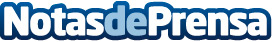 Humana y las gasolineras Nuroil reeditan su colaboraciónEn la gasolinera Nuroil de Polizur, de Cerdanyola del Vallès, hay a disposición de todos los usuarios un contenedor para poder depositar prendas en desusoDatos de contacto:e-deon.netComunicación · Diseño · Marketing931929647Nota de prensa publicada en: https://www.notasdeprensa.es/humana-y-las-gasolineras-nuroil-reeditan-su Categorias: Finanzas Cataluña Solidaridad y cooperación Recursos humanos Otras Industrias http://www.notasdeprensa.es